ПОЛОЖЕНИЕ о приёме в членыОбщероссийской общественной организации поддержки президентских инициатив в области здоровьесбережения нации "Общее дело"1. ОБЩИЕ ПОЛОЖЕНИЯ1.1.   Настоящее положение регулирует порядок вступления и выхода из состава членов Общероссийской общественной организации поддержки президентских инициатив в области здоровьесбережения нации "Общее дело" (далее - Организация).1.2.   Настоящее Положение разработано в соответствии с нормами законодательства Российской Федерации и Уставом Организации.1.3.   Членство в Организации и выход из него осуществляются на добровольной основе.1.4.    Членами Организации могут быть:- достигшие 18 лет граждане Российской Федерации, иностранные граждане и лица без гражданства, законно находящиеся на территории Российской Федерации, разделяющие цели Организации, признающие Устав, регулярно уплачивающие членские взносы (если они установлены) и принимающие личное участие в работе Организации;- общественные  объединения,  являющиеся  юридическими  лицами, выразившие солидарность с целями Организации, признающие Устав, регулярно уплачивающие членские взносы и содействующие деятельности Организации, в том числе путём финансирования проводимых мероприятий.2. ПРИЁМ В ЧЛЕНЫ ОРГАНИЗАЦИИ2.1.   Приём в члены Организации осуществляется на основании личного письменного заявления кандидата, поданного в Правление регионального Отделения Организации. 2.2.   В случае, если в регионе не создано региональное или местное Отделение, заявление подается в Правление Общероссийской Организации.2.3.   К заявлению прилагаются: - для физических лиц – две цветные фотографии, выполненные на матовой бумаге, анфас, без головного убора, размером 30х40 мм (для удостоверения и личной карточки), анкета.- для юридических лиц – заверенные копии Устава, свидетельства о регистрации, решение уполномоченного органа, анкета.2.4.   Приём в члены Организации оформляется путём рассмотрения Общероссийским Правлением Организации индивидуального заявления (решения) и вынесения решения о приёме в члены Организации или отказе в приёме.2.5.   Поступивший комплект документов регистрируется в установленном порядке.2.6.   Требование к форме заявления определяются Общероссийским Правлением Организации.2.7.   Решения о приёме в члены Организации или прекращении членства принимаются Общероссийским Правлением Организации путём голосования, если за них проголосовало простое большинство присутствующих.Решение о приёме в члены Организации принимается и утверждается Общероссийским правлением Организации в порядке, предусмотренном Уставом Организации, настоящим Положением и внутренними документами Организации в месячный срок.2.8.   Основаниями для отказа в приёме в члены Организации являются:  несоблюдения порядка вступления в членство;  указание кандидатом о себе сведений не соответствующих действительности;  иные основания, предусмотренные Уставом Организации. 2.9.   Решение о приёме в члены Организации, а равно отказе в приёме в члены Организации оформляется соответствующим Протоколом заседания Общероссийского  Правления Организации, копия которого предоставляется кандидату не позднее 5 дней с момента принятия соответствующего решения.2.10.        Копии заявления, анкеты направляются в Общероссийское Правление Организации через Правление регионального отделения.2.11.        Члену Организации – физическому лицу выдаётся удостоверение, подтверждающее вступление в Организацию. Члену Организации – юридическому лицу выдается свидетельство.2.12.  Учёт членов Организации осуществляется Общероссийским Правлением Организации в порядке, предусмотренном внутренними документами Организации, решениями Председателя Организации. 3. ОРГАНИЗАЦИЯ УЧЁТА ЧЛЕНОВ ОРГАНИЗАЦИИ3.1.   Организация учёта членов  Организации осуществляется Общероссийским Правлением Организации на основании настоящего Положения.3.2.   Учёт членов Организации ведётся:1)  Персональный учёт - Правлением региональных  Отделений с помощью личных дел.2)  Централизованный учет - Общероссийское Правление Организации с помощью Единого Реестра членов Организации.3.3.   Личное дело члена Организации должно содержать следующие документы:  заявление;  анкета;  прочие документы.3.4.   Единый Реестр членов Организации ведётся    Общероссийским Правлением Организации.3.5.   На вступающего заводится новая учётная запись, которой присваивается уникальный регистрационный номер, одновременно являющийся номером удостоверения члена Организации.3.6.   Член Организации может состоять только в одной региональном или местном Отделении Организации - по месту постоянного или преимущественного проживания.3.7.   Единый Реестр Организации, является неотъемлемой составной частью единого электронного банка данных Организации. Единый Реестр Организации включает сведения о членах Организации, информацию о содержании оформляемых на члена Организации документов, передвижении документов, информацию о приписке члена Организации к тому или иному региональному (местному) Отделению Организации и другую информацию, состав которой определяется настоящим Положением.3.8.   Единый Реестр Организации защищен от несанкционированного доступа, потери данных, регулярно дублируется на электронных носителях информации. Периодически, с частотой не реже, чем один раз в год, полное текущее состояние Единого Реестра Организации отражается на бумажном носителе.3.9.  С момента присвоения члену Организации регистрационного номера в Едином Реестре Организации (совпадающего с номером Удостоверения), указание этого номера предусматривается и является обязательным во всех формах документов, содержащих сведения о членах Организации, информацию о содержании и движении их учётных документов. Документы, не содержащие регистрационного номера члена Организации или содержащие неверный регистрационный номер члена Организации, к рассмотрению не принимаются и возвращаются отправителю.3.10.     Идентификатором членства в Организации в Едином Реестре Организации и в личном деле является «активный статус» регистрационного номера члена Организации в Едином Реестре Организации. Идентификатором гражданина, прекратившего членство в Организации, в Едином Реестре Организации является регистрационный номер члена Организации, находящийся в статусе «исключен», и отметка о прекращении членства в Организации в Едином Реестре Организации и личном деле.3.11.     Информация об изменении фамилии, имени, отчества, места жительства, места работы, паспортных данных члена Организации и другая информация, касающаяся сведений о членах Организации и передвижении их учётных документов, вносится в личные дела и Единый Реестр Организации следующим образом:  устаревшие данные о членах Организации сохраняются и приобретают статус архивных;   новые данные вносятся с сохранением даты внесения информации.3.12.     При ликвидации регионального Отделения Организации учётные карточки и личные дела передаются в Общероссийское Правление Организации, а при ликвидации Организации - документы сдаются в государственный архив в установленном законом порядке.3.13.     Оригиналы всех документов, касающихся членов Организации, передаются на хранение в единый Архив Организации. 4. ПРАВА И ОБЯЗАННОСТИ ЧЛЕНОВ ОРГАНИЗАЦИИ4.1.   Члены Организации имеют права и несут обязанности в соответствии с Уставом Организации, решениями Съезда делегатов Организации, Общероссийского  Правления Организации и Председателя Правления Организации, принимаемых ими в пределах своей компетенции, в порядке, предусмотренном Уставом Организации.4.2.   Члены Организации имеют равные права и несут равные обязанности в соответствии с Уставом Организации.4.3.   Члены  Организации имеют право:- избирать и быть избранным во все выборные органы Организации;- участвовать в работе Организации по основным направлениям её деятельности;- вносить предложения по вопросам совершенствования деятельности Организации;- участвовать в принятии решений, принимаемых Организацией в порядке, предусмотренном настоящим Уставом;- получать информацию о деятельности Организации от руководящих органов, получать всестороннее посильное содействие со стороны Организации, по своему усмотрению выйти из Организации.3.7. Член Организации обязан:- соблюдать требования настоящего Устава и иных локальных актов, принимаемых и утверждаемых Организацией и соответствующих действующему законодательству;- выполнять решения руководящих органов Организации;- не подрывать своими действиями авторитет Организации;- уплачивать членские взносы (в случае их установления).6. ПРЕКРАЩЕНИЕ ЧЛЕНСТВА В ОРГАНИЗАЦИИ.6.1.   Основаниями прекращения членства в Организации являются:  заявление члена Организации о прекращении членства;  несоблюдение Устава Организации;  невыполнение решения руководящих органов, принятых в пределах установленной Уставом компетенции;  совершение действий, порочащих Организацию и наносящих ей ущерб.6.2.   Член Организации в любой момент вправе прекратить своё членство в Организации путём подачи заявления в Общероссийское Правление Организации.6.3.   Члены Организации по решению Общероссийского правления Организации могут быть исключены за неуплату членских взносов, за деятельность, противоречащую целям Организации, а также  за  действия,  дискредитирующие  Организацию,  наносящие  ей материальный ущерб.6.4.   Член Организации считается выбывшим из неё с момента подачи заявления.6.5.   Член Организации, исключенный из неё, вправе обжаловать данное решение на Съезде Организации, решение которого в данном случае носит окончательный характер.6.6.     Выбывший член Организации обязан сдать в Общероссийское Правление Организации или в Правление регионального отделения Организации удостоверение члена Организации.6.7.     После исключения из членов Организации в Единый Реестр заносится информация о прекращении членства в Организации с указанием причин, по которым оно произведено, а личное дело сдается в Архив Организации.7. ЗАКЛЮЧИТЕЛЬНЫЕ ПОЛОЖЕНИЯ7.1.   Настоящее Положение принимается решением Съезда делегатов Организации в порядке, предусмотренном Уставом Организации.7.2.   Все изменения и дополнения к настоящему Положению принимаются Съездом делегатов Организации в порядке, предусмотренном Уставом Организации.7.3.   В случае если нормы настоящего Положения противоречат Уставу Организации, применяются нормы Устава Организации.7.4.   Настоящее Положение вступает в силу с момента его принятия Съездом делегатов.(Образец заявления кандидата в члены Организации – физического лица) В Правление Общероссийской общественной организации поддержки президентских инициатив в областиздоровьесбережения нации «Общее дело»от  	_____________________________________, проживающего(ей) по адресу: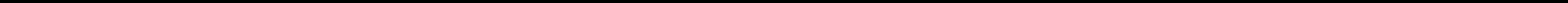 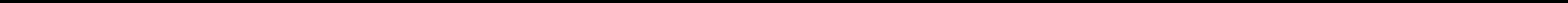 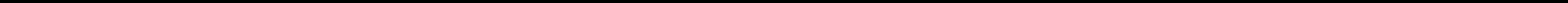 ЗаявлениеПрошу принять меня в члены Общероссийской общественной организации поддержки президентских инициатив в области здоровьесбережения нации «Общее дело» (далее – Организация).С Уставом, Положением о членстве в Организации, Положением об обработке персональных данных ознакомлен(а) и согласен(на), обязуюсь соблюдать установленные ими нормы и правила.Обязуюсь соблюдать этику и основные принципы организации:ЗАКОННОСТИ. Осуществлять деятельность исключительно в соответствии с действующим законодательством Российской Федерации. В связи с этим проводить программы «Общего дела» в учебных заведениях только по установленной и прошедшей официальные согласования методике.ПОЛИТИЧЕСКОГО НЕЙТРАЛИТЕТА. Не вести в рамках деятельности организации политической и агитационной работы, не участвовать в политических мероприятиях.КОНФЕССИОНАЛЬНОГО НЕЙТРАЛИТЕТА. Уважать право каждого человека на свободу совести и вероисповедания. Не осуществлять в рамках деятельности Организации проповеднических или иных программ, направленных на формирование какого-либо взгляда на различные религии или религиозные аспекты, или иными другими способами вовлекать людей в религиозную деятельность.НАЦИОНАЛЬНОГО НЕЙТРАЛИТЕТА. Принимать то, что Россия издревле была многонациональной страной, объединяющей в себя различные культурные и этнические группы людей, и что деятельность организации касается всех групп граждан без исключения. Уважать национальные, культурные и этнические особенности людей. Приложения:Анкета – 1 шт.;Фотография 3х4 см на матовой бумаге (для удостоверения и личной карточки) – 2 шт.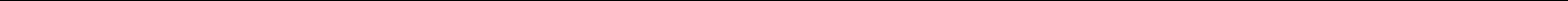 /подпись, фамилия, имя, отчество кандидата/«_ 	» 	20 	г., город/регион  	Заполненная анкета и заявление с двумя фотографиями отправляется почтой по адресу: 109443,       г. Москва, Волгоградский проспект, д. 135, корп. 3, «Общее дело»; либо передаѐтся по адресу лично.(Образец заявления кандидата в члены Организации – юридического лица)НА ФИРМЕННОМ БЛАНКЕ ЮРИДИЧЕСКОГО ЛИЦА.Председателю Правления Общероссийской общественной организации поддержки президентских инициатив в области здоровьесбережения нации «Общее дело»ЗАЯВЛЕНИЕПрошу принять_________________________________________________________в члены Общероссийской общественной организации поддержки президентских инициатив в области здоровьесбережения нации «Общее дело» (далее – Организация).           С   Уставом и Положением о членстве ознакомлены. Обязуемся выполнять все обязанности и нести всю ответственность, вытекающую из членства в Организации. Обязуемся соблюдать этику и принципы организации. Приложения:Заверенная копия Устава;Заверенная копия свидетельства о регистрации;Решение уполномоченного органа;Анкета.______________________                     ___________           _________________                         Должность                                                                подпись                                    фамилия, и.о. М. П.«___» _____________ 20_____                                                                                                               Анкета физического лица,вступающего в Общероссийскую общественную организацию поддержки президентских инициатив в области здоровьесбережения нации «Общее дело»Город, регион  	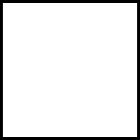  Даю согласие Общероссийской общественной организации «Общее дело» на обработку и хранение моих персональных данных.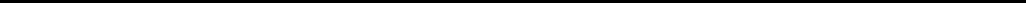 /подпись/При изменении данных обязуюсь письменно уведомлять правление Общероссийской общественной организации «Общее дело».______________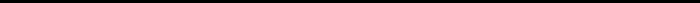 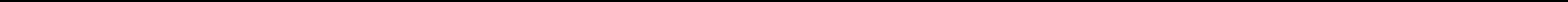 /подпись/	/расшифровка подписи/« 	» 	20 	г.Анкета юридического лица,вступающего в Общероссийскую общественную организацию поддержки президентских инициатив в области здоровьесбережения нации «Общее дело»НА ФИРМЕННОМ БЛАНКЕ ЮРИДИЧЕСКОГО ЛИЦА(заполняется должностным лицом вступающей организации)Руководитель юридического лица                                                                      __________________________________________         __________________      ______________________  М.П.                                                                                              / подпись/                                 /фамилия, и.о./«___» __________ 20___ г.                                               Единый Реестр членов ОрганизацииЕДИНЫЙ РЕЕСТРчленов Общероссийской общественной организации поддержки президентских инициатив в области здоровьесбережения нации "Общее дело"